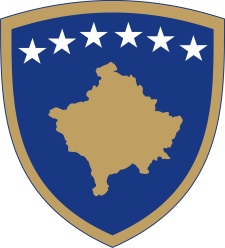 Republika e KosovësRepublika Kosova - Republic of KosovoQeveria - Vlada - Government                                  No. 01/42                Date: 11.11.2020Pursuant to the Article 92 paragraph 4 of the Article 93 paragraph (4) and Article 55 of the Constitution of the Republic of Kosovo, based on Article 89 of the Law No. 04/L-125 on Health, of the Law No. 02/L-109 for Prevention and Fighting against Infectious Diseases, of Article 5 paragraph 2.4 and Article 10 and 12 of the Law. 07/L-006 on Preventing and Combating COVID-19 Pandemics in the Territory of the Republic of Kosovo,  based on Article 4 of the Regulation No. 06/2020 on the Areas of Administrative Responsibility of the Office of Prime Minister and Ministries, amended and supplemented by the Regulation No. 07/2020, in compliance with Article 17 and 19 of the Regulation No. 09/2011 of Rules and Procedure of the Government of Kosovo, in order to implement the Decision No. 01/11 of the Government of the Republic of Kosovo, dated 15 March 2020, on Declaring the Public Health Emergency, as well as based on recommendations of NIPHK, in order to control and prevent the spread of the COVID-19 virus, the Government of the Republic of Kosovo, at the meeting held on 11 November 2020, issued the following:DECISION            on general and specific measures for protection against COVID-19 pandemicPart I: MEASURES APPLICABLE THROUGHOUT THE TERRITORY OF THE REPUBLIC OF KOSOVOAll foreign citizens entering the Republic of Kosovo (RKS), coming from high risk countries,
according to the official ECDC list, must prove, through the RT-PCR test in Sars COV-2, that
they are not infected with COVID-19, based on the principle of reciprocity, with the following exceptions:Upon entry through “Adem Jashari” International Airport they do not need to have a
negative certificate of the RT-PCR test, given that foreign nationals will only pass
through the territory of RKS, and provided that at the entrance they will sign a
statement that within 3 hours they will leave the territory of RKS;Upon entry at the land border crossing points, in order to exit through the air points,
from the “Adem Jashari” International Airport and the land points, they do not need
to have a negative certificate of the RT-PCR test, but foreign citizens are obliged to
present the plane ticket and sign a statement that within 3 hours they will leave the
territory of RKS;Professional transporters (drivers) do not need to have a negative PCR test, provided
that the protocol for international transport is followed;For organized transport by bus or regular international transit line, no negative RT-
PCR test is required, provided that a statement is signed that they will leave the
territory of RKS within 5 hours;Foreign nationals who have a temporary or permanent residence permit in the RKS,
upon entering the RKS must submit a certificate for negative RT-PCR test, made no
later than 72 hours before entering RKS;In case of failure to submit the proof for negative test, foreign nationals are obliged
to self-isolate for 7 days;Foreign diplomats who are accredited in RKS as well as their families, are not required
to have a certificate for negative RT-PCR test;Foreign nationals who have set appointments for treatment in health institutions in
the RKS, can enter if they submit a certificate for a negative TR-PCR test, made no later
than 72 hours before entering the RKS and the certificate for the appointment set
issued by the hospital;Holders of personal documents issued by RKS but with residence addresses in another
state, upon entry into RKS, must submit a certificate for negative RT-PCR test, made
no later than 72 hours before entering RKS, or self-isolate for 7 days in case of failure to submit the RT-PCR test.All public and private institutions are obliged to manage on daily basis the presence of staff at work in accordance with the “Manual for protection against the spread of COVID-19”, including mandatory temperature measurement for all when entering facilities.Education process in all public and private higher education institutions is organized online, meanwhile, exams, practical and laboratory work are organized respecting all recommendations of NIPHK and MoH.In order to exercise the activity of public and private kindergartens in the entire territory of
the Republic of Kosovo, the assessment and supervision by the municipal authorities is
required, in accordance with the “Manual for protection against the spread of COVID-19”, including the measurement of temperature of children and staff on daily basis when entering facilities.The technical medical teams of MFMCs (Main Family Medicine Centres) with the support of
the Kosovo Police are obliged to control the passengers entering the border points: Merdare,
Vermica, Kulla, Hani i Elezit, Jarinje, Dheu i Bardhë and “Adem Jashari” International Airport, including first of all temperature measurement. Municipalities are obliged to fully reactivate their municipal emergency headquarters to prevent the pandemic to monitor the situation, monitor the implementation of measures, monitor the situation of people infected by COVID-19 and other issues, as well as to coordinate their work with the relevant central level.Municipal emergency headquarters for epidemic prevention, health directorates and MFMCs, are obliged to monitor the progress of the health of infected persons for up to two weeks and will report on a daily basis to RCPH-NIPHK on activities undertaken and the situation in the field. Chronically ill persons, pregnant women and breastfeeding women are exempted from appearing at work, whereas employers are instructed, to the extent possible, to create the conditions to engage them to work from home.Persons over the age of 65 are allowed to leave the house during the following hours: 6:00-
10:00 and 16:00-19:00. They have the right to go outside out of this schedule only for emergency and health needs.Municipalities are instructed to provide home health services for the
chronically ill persons.The Ministry of Labour and Social Welfare, in accordance with the situation created and
according to the recommendations of NIPHK and MoH, is instructed to release the
beneficiaries of schemes and benefits managed by MLSW from regular submission for
evidence purposes, as required with the relevant laws.Gathering of citizens in a number of more than 5 people in public squares, parks and other public places is prohibited, except for the cases allowed by this decision.All public gatherings are prohibited, including seminars, workshops, weddings and family parties, religious ceremonies and activities (except the immediate family), as well as any other form of organization except for the cases allowed by this decision.The activity of public markets of vehicles and animals is prohibited in the entire territory of the Republic of Kosovo.Slaughter of animals is allowed only in the premises authorized for this purpose.All public and private institutions are obliged to keep hand sanitizers and face masks in accessible places at the entrance of the facility, which can be used by employees of institutions and visitors.All public and private institutions are obliged to place visible signs at the entrance of each building on the rules of conduct for protection from COVID-19 (including the sign prohibiting entry into the facility without masks, the obligation to respect the social distance, etc.) in accordance with the "Manual for protection against the spread of COVID-19".The relevant officials of public institutions, private enterprises and any other entity are obliged to undertake strict measures to prevent the spread of infection within their institutions, by carrying out continuous disinfection and taking all necessary measures in accordance with the "Manual for protection against the spread of COVID-19".Dormitories work respecting the recommendations of NIPHK, while the student's cafeteria works only in the "take away" service. The exercise the following activities is allowed (according to NACE codes defined by KBRA - Ministry of Trade and Industry) throughout the territory of the Republic of Kosovo, regardless of the categorization of municipalities according to the level of risk:Health sector;Security and justice sector;Public sector (central and municipal administration);Production sector;Agriculture and livestock sector;Construction sector;Transport of goods;Food products sector;Service/distribution sector.Part II: SPECIFIC MEASURES BY MUNICIPALITIESAll municipalities are categorized into three groups according to the level of risk of spreading the infection:Low risk municipalities - up to 75 people infected per 100,000 inhabitants within a week (categorized in green);Medium risk municipalities - from to 76 to 150 people infected per 100,000 inhabitants within a week (categorized in yellow);High risk municipalities - over 150 people infected per 100,000 inhabitants within a week (categorized in red).Every week, NIPHK and MoH publish the figures of people infected by municipalities and categorize municipalities according to the level of risk described in the point above.The following measures apply to municipalities with a low risk of spreading the infection (up to 75 people infected per 100,000 inhabitants within a week):Economic operators are allowed to work from 05:00 to 20:00, respecting the "Manual for protection against the spread of COVID-19";Public transport is allowed to work using up to 50% of capacity, respecting the "Manual for protection against the spread of COVID-19";Taxis are allowed to work with one (1) passenger in the back seat or up to three (3) if they are family members, respecting the "Manual for protection against the spread of COVID-19";Shopping centres are allowed to work from 05:00 to 20:00, respecting the "Manual for protection against the spread of COVID-19";The activity of hotel and gastronomy is prohibited after 20:00, except for the "take away" and "delivery" services;Cultural activities of subordinate institutions of MCYS and municipalities (Theatres, Libraries, Philharmonic, Galleries, Ensembles, Ballet, Cinemas, Youth Centres, Museums, Cultural Centres with groups and the like) are partially allowed, using only 30% of the space/areas of the respective facilities (both in performances and in exercises), always based on the ''Manual for protection against the spread of COVID-19';Indoor and outdoor sports activities are allowed; trainings and competitions can be organized in individual sports; up to 20 people can participate in indoor training, while up to 50 people can participate in competitions based on local and international sports protocols and instructions, as well as based on the “Manual for protection against the spread of COVID-19";Gyms and indoor swimming pools are allowed for individual recreational activities using only 40% of the spaces/areas, respecting the "Manual for protection against the spread of COVID-19".The following measures apply to municipalities with a medium risk of spreading the infection (from 76 to 150 people infected per 100,000 inhabitants within a week):Economic operators are allowed to work from 05:00 to 18:00, respecting the "Manual for protection against the spread of Covid-19";Hotel and gastronomy services are allowed to work from 05:00 to 18:00, while after 18:00 they work with the "take away" and "delivery" services, always organizing the work according to the "Manual for protection against the spread of COVID-19”;All public and private institutions reduce their staff based on the specifics they have and taking into account the specified instructions for organizing the work in the "Manual for protection against the spread of COVID-19";Public transport is allowed to work at 50% of capacity, respecting the "Manual for protection against the spread of COVID-19";Taxis are allowed to work with one (1) passenger in the back seat or up to three (3) if they are family members, respecting the "Manual for protection against the spread of COVID-19";Shopping centres are allowed to work from 05:00 to 18:00, respecting the "Manual for protection against the spread of COVID-19";Cultural activities of subordinate institutions of MCYS and municipalities (Theatres, Libraries, Philharmonic, Galleries, Ensembles, Ballet, Cinemas, Youth Centres, Museums, Cultural Centres and the like, are partially allowed, in groups), using only 30% of the space/areas of the respective facilities (both in performances and in exercises), always based on the ''Manual for protection against the spread of COVID-19'';Indoor and outdoor sports activities are allowed; trainings and competitions can be organized in individual sports; up to 20 people can participate in indoor training, while up to 50 people can participate in competitions based on local and international sports protocols and instructions, as well as based on the “Manual for protection against the spread of COVID-19";Gyms and indoor swimming pools are allowed for individual recreational activities using only 40% of the spaces/areas, respecting the "Manual for protection against the spread of COVID-19".The following measures apply to municipalities at high risk of spreading the infection (over 150 people infected per 100,000 inhabitants within a week):It is prohibited for citizens to move out of their homes/apartments after 19:00 until 05:00, except for emergency and health needs, excluding from this measure health, safety, justice and similar personnel; Entry-exit of citizens and vehicles in the territory of the respective municipality is prohibited from 19:00 to 05:00, except:Health personnel, security personnel, justice and students;Citizens for emergency needs;Operators performing public works; Gastronomy activity is prohibited from 19:00 to 05:00;Public and private institutions shall work only with the essential staff, which shall be determined by decision of each institution in particular;Public transport is allowed to work at 50% of capacity, respecting the "Manual for protection against the spread of Covid-19";Taxis are allowed to work with only one (1) passenger in the back seat or three (3) if they are family members;Cultural activities of subordinate institutions of MCYS and municipalities (Theatres, Libraries, Philharmonic, Galleries, Ensembles, Ballet, Cinemas, Youth Centres, Museums, Cultural Centres and the like, are partially allowed, in groups), using only 30% of the space/areas of the respective facilities (both in performances and in exercises), always based on the ''Manual for protection against the spread of COVID-19'';Indoor and outdoor sports activities are allowed; trainings and competitions can be organized in individual sports; up to 20 people can participate in indoor training, while up to 50 people can participate in competitions based on local and international sports protocols and instructions, as well as based on the “Manual for protection against the spread of COVID-19";Gyms and indoor swimming pools are allowed for individual recreational activities using only 40% of the spaces/areas, respecting the "Manual for protection against the spread of COVID-19".Part III: OBLIGATIONS OF INSTITUTIONS FOR IMPLEMENTING THE MEASURESThe Minister of Health is obliged, based on Law No. 07/L-006 on Prevention and Combating the Covid-19 Pandemics in the territory of the Republic of Kosovo, to issue operational decisions depending on the epidemiological situation and the recommendations of the NIPH. The Kosovo Police and the responsible inspectorates are obliged to supervise the implementation of measures and other decisions in the implementation of the Law No. 07/L-006 on Prevention and Combating the Covid-19 Pandemics in the territory of the Republic of Kosovo.For violators of the measures, the competent bodies are obliged to impose punitive measures according to Law No. 07/L-006 on Prevention and Combating the Covid-19 Pandemics in the territory of the Republic of Kosovo.This decision will be evaluated after two weeks, depending on the epidemiological situation in the country, and is valid until another decision.Government Decision No. 01/39 dated 01.11.2020 shall be repealed.The decision shall enter into force on Friday, 13.11.2020, at 18:00.                                                                                         Avdullah HOTI                                                                                            __________________________________                                                                                             Prime Minister of the Republic of KosovoSent to:Deputy Prime MinistersAll ministries (ministers)Municipalities of KosovoResponsible inspectoratesKosovo PoliceSecretary General of the OPMGovernment Archives